Главам администраций  сельских поселенийАдминистраторам населённых пунктовДДС  МО «Майкопский район»Исх № 527 от 13.03.2023ОПЕРАТИВНЫЙ ЕЖЕДНЕВНЫЙ ПРОГНОЗвозникновения и развития чрезвычайных ситуаций на территории Республики Адыгея на 14.03.2023 г.(подготовлено на основе информации Адыгейского ЦГМС)1.Погода: переменная облачность, ночью местами небольшой дождь, днем преимущественно без осадков.Ветер: восточный 5-10 м/с, днем местами порывы 12-14 м/сТемпература воздуха: ночью +1...+6ºС, днем +10...+15ºС.  Горы, предгорья: ночью местами небольшие и умеренные осадки в виде снега с дождем, днем преимущественно без осадков.Температура воздуха: ночью -1...+4ºС, днем +9...+14ºС.Пожароопасность: 1 класс.Выше 2000 м лавиноопасно (ОЯ). Высота снега в п. Гузерипль (670м) – 0 см. Высота снега на Лаго-Наки (хребет Азиш-Тау 1585 м) – 75 см.1.2. Гидрологическая: на реках республики прогнозируется колебание уровней воды без достижения неблагоприятных отметок (НЯ). 1.3. Лесопожарная обстановка: на территории республики действующих очагов природных пожаров не зарегистрировано. 1.4. РХБ Радиационная, химическая и бактериологическая обстановка на территории республики в норме.2. Прогноз:2.1. Природные ЧС: не прогнозируются.Природные происшествия:	– существует вероятность (0,4) возникновения происшествий, связанных с повреждением зданий и сооружений, линий связи и электропередач; объектов инфраструктуры, затруднением в работе автомобильного транспорта, перекрытием автомобильных дорог, мостов, тоннелей, травматизмом и гибелью людей, находящихся в районах схода снежных лавин (Источник происшествий – сход снежных лавин).- существует вероятность (0,4) возникновения происшествий, связанных с повреждением опор ЛЭП, газо-, водо-, нефтепроводов; перекрытием автомобильных и железных дорог; повреждением объектов инфраструктуры и жизнеобеспечения населения; разрушением мостовых переходов (Источник происшествий - обвально-осыпные процессы, сход оползней, просадка грунта).2.2. Техногенные ЧС: не прогнозируются.Техногенные происшествия:– существует вероятность возникновения происшествий, связанных с нарушением систем жизнеобеспечения населения и социально-значимых объектов (Источник происшествий – аварии на объектах ЖКХ и электроэнергетических системах, высокий износ оборудования).3.Биолого-социальные ЧС: не прогнозируются.Рекомендации.3.1 Общие.Довести прогноз до населения, руководителей туристических групп, руководителей баз и зон отдыха, руководителей предприятий, организаций, аварийно-спасательных формирований;Проверить готовность аварийно-спасательных формирований и органов управления к выполнению задач по предупреждению и ликвидации ЧС;Поддерживать на необходимом уровне запасы материальных и финансовых ресурсов, для ликвидации чрезвычайных ситуаций;Уточнить планы действий по предупреждению и ликвидации возможной ЧС;Организовать проверку готовности систем оповещения к использованию по предназначению на территории муниципальных образований;Обеспечить готовность пунктов управления, систем связи и оповещения органов управления и сил территориальной подсистемы РСЧС;Обеспечить готовность аварийных бригад к реагированию при возникновении аварий на объектах жизнеобеспечения и в системах энергоснабжения. 3.2  По противооползневым мероприятиям:Организациям энергоснабжения усилить контроль за функционированием трансформаторных подстанций, линий электропередач и технологического оборудования, находящихся в опасной зоне;организациям, эксплуатирующим авто и ж/д дороги усилить контроль за оползневыми.3.3 По предупреждению и смягчению последствий от воздействия схода снежных лавин:3.3.1 Не допускать выхода неорганизованных групп и техники в горные районы края; 3.3.2 Усилить контроль над регистрацией групп туристов, направляющихся в горные районы, и обеспечить их достоверной информацией о метеоусловиях на маршрутах;3.3.3 Обеспечить готовность аварийных бригад к реагированию на авариях на объектах жизнеобеспечения и в системах энергоснабжения;3.3.4 Ограничить движение транспорта по горным дорогам и перевалам;3.3.5 Коммунальным и дорожным службам принять меры по расчистке автодорог в условиях неблагоприятных гидрометеоявлений.ЦУКС ГУ МЧС РФ по РАДежурный по ПУ МКУ«ЕДДС Майкопского района»       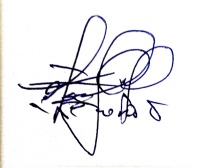     С.Ю. Гетманский